 29 ноября 2019г. в МДОУ детском саду «Росинка» состоялся второй Фестиваль семейного творчества  «Радуга талантов», посвящённый празднику «День Матери». Самые интересные, самые лучшие, самые дружные семьи приняли участие в этом мероприятии: семья Мигачёвых, семья Мизоновых, семья Сусловых.  Семейные команды показали свои таланты: Егор и Оксана Закировна Мигачёвы представили современную танцевальную композицию; Варя Суслова и её бабушка Людмила Александровна, в дуэте исполнили весёлую русскую народную песню «Земляничка-ягодка»; семья Мизоновых представила модный показ, своих эксклюзивно разработанных, в совместном творчестве, моделей одежды. На Фестивале семейным творческим  командам были предложены конкурсные  задания: на знание русских народных сказок, и семейный конкурс на весёлую коллективную поделку. Каждая семья стала победителем в своей номинации:Семья Мигачёвых –  «Самые артистичные».Семья Мизоновых – «Самые талантливые».Семья Сусловых – «Самые музыкальные».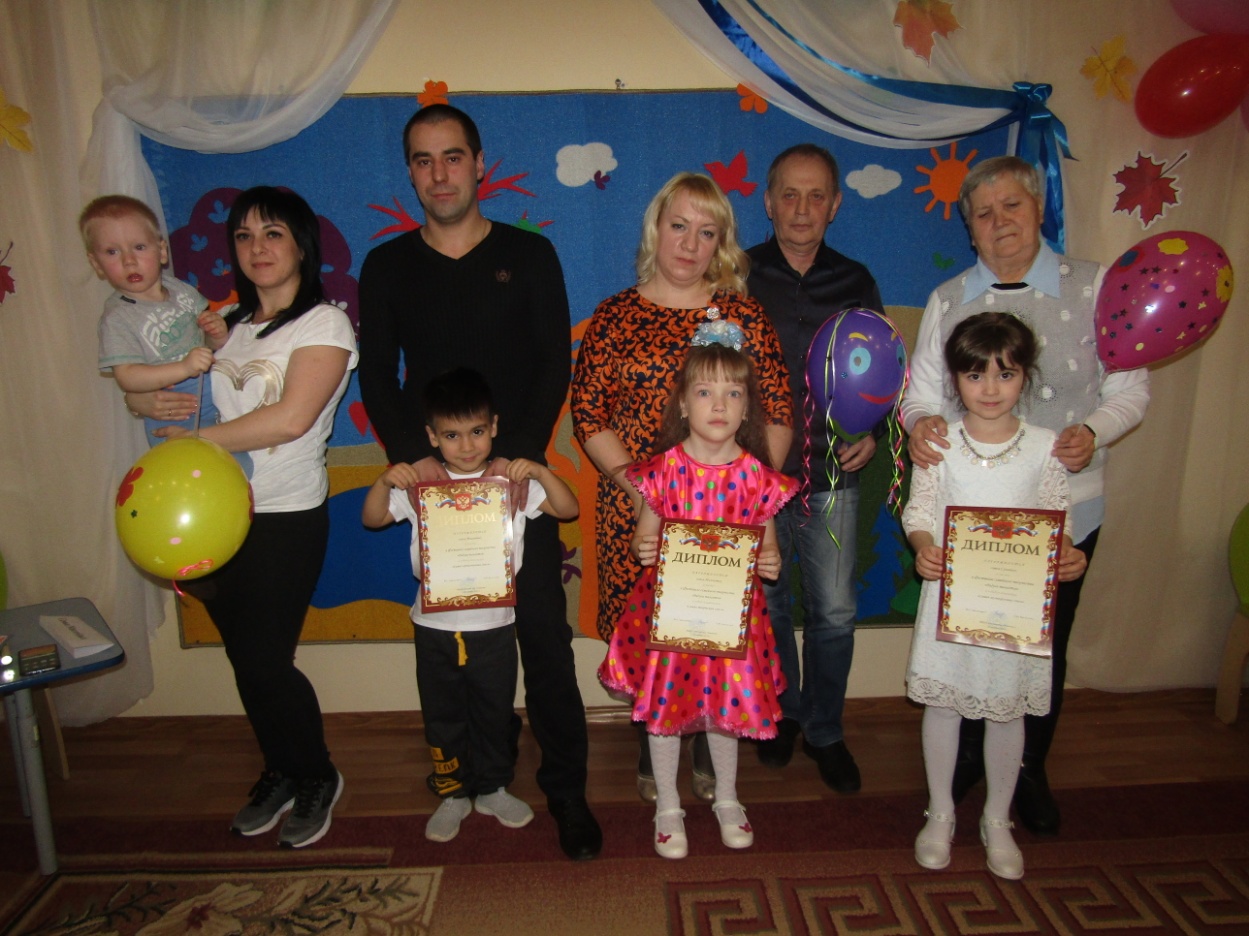 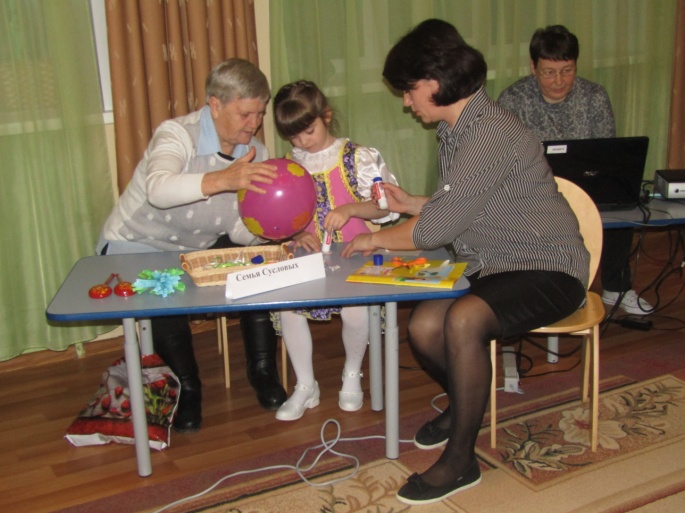 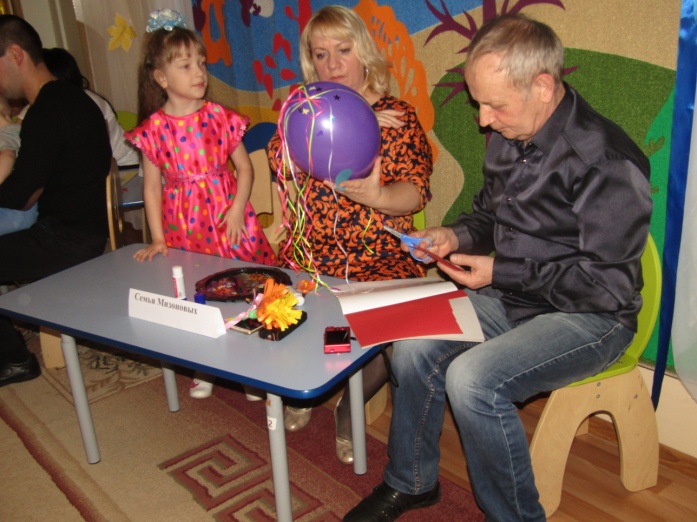 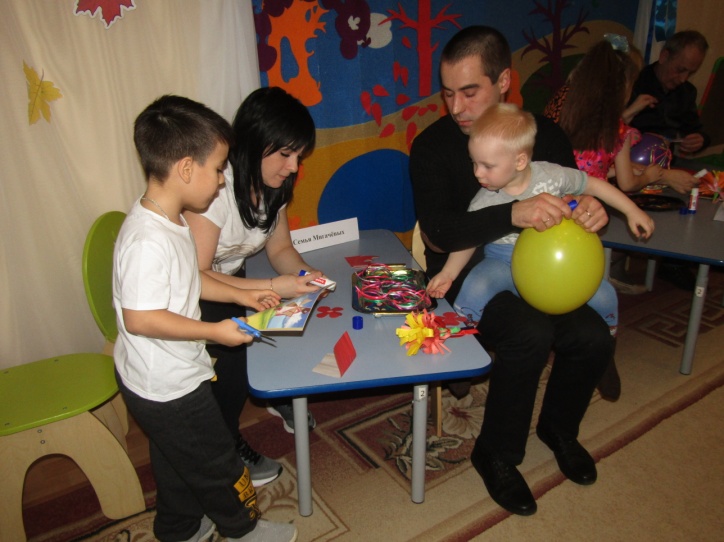 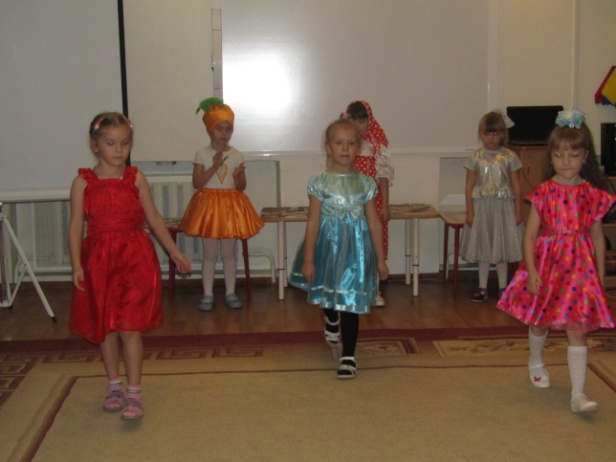 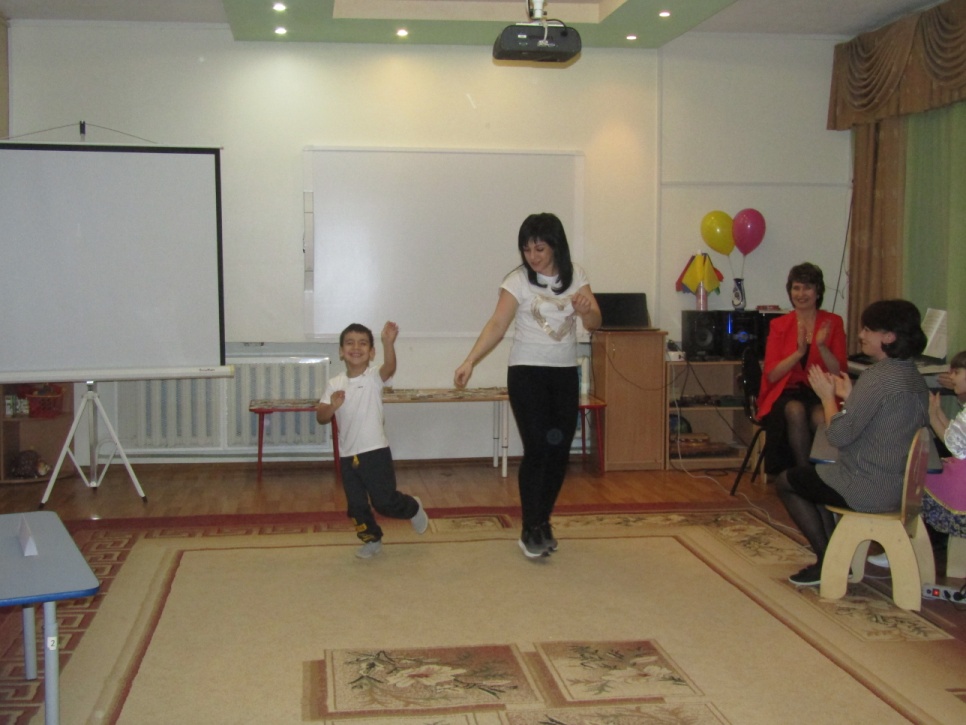 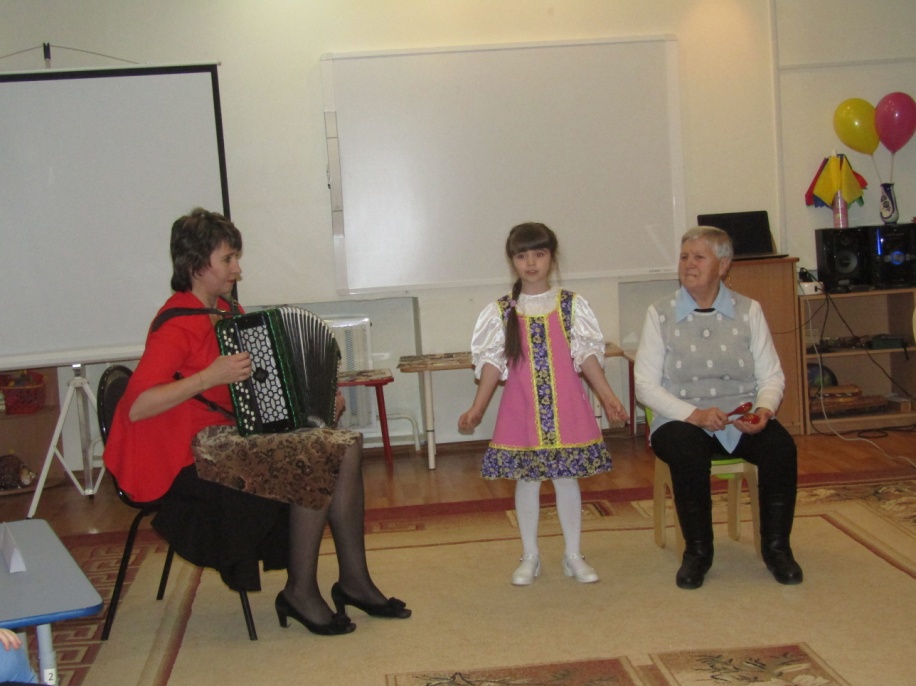 